ПОЛОЖЕНИЕО ПРОВЕДЕНИИ XVII ВСЕРОССИЙСКОЙ ЛЫЖНОЙ АКАДЕМИАДЫ РАН (ВЛА)1. Цели и задачи1.1 Пропаганда и популяризация здорового образа жизни среди сотрудников, прежде всего, членов Профсоюза работников РАН (а также членов их семей) учреждений, преимущественно подведомственных Минобрнауки России.1.2 Популяризация лыжного спорта среди членов Профсоюза работников РАН, которые преимущественно являются сотрудниками подведомственных Минобрнауки России учреждений и членов их семей.1.3 Выявление сильнейших спортсменов и спортивных команд по лыжным гонкам среди членов Профсоюза работников РАН в категориях «Учёный», «Аспирант» и «Инженерно-технический работник (ИТР)».1.4 Популяризация деятельности и повышение авторитета Профсоюза работников РАН.1.5. Расширение географии участников Академиад. Расширение и укрепление научных и спортивных связей между научными организациями.1.6. Проведение междисциплинарных научных семинаров для интеграции исследований различных направлений наук.2. Руководство Академиадой1.1 Общее руководство Академиадой возлагается на Спортивную комиссию Центрального Совета Профсоюза работников РАН в лице оргкомитета Академиады, а ответственным исполнителем выступает Территориальная профсоюзная организация Федерального исследовательского центра «Коми научный центр Уральского отделения Российской академии наук» (ТПО ФИЦ Коми НЦ УрО РАН).1.2 Подготовкой и проведением соревнований занимаются организационный комитет (далее Оргкомитет), и локальный организационный комитет (далее Локальный оргкомитет), в обязанности которых входит: выбор сроков и места проведения соревнований, организация соревнований, размещение и награждение участников. Оперативное решение вопросов, в том числе спорных, в период проведения Академиады возлагается на Главную судейскую коллегию, в состав которой, помимо главного судьи соревнований, входит Совет капитанов команд-участниц (необходимо избрать до начала Академиады).1.3 Председателем Оргкомитета является Иванов Олег Геннадьевич (председатель секции лыжного спорта в Спортивной комиссии Центрального совета Профсоюза работников РАН), моб. тел.: +7 903 719 11 81, е-mail: og_ivanov@mail.ru. Председателем локального оргкомитета является Шилов Александр Сергеевич (член Спортивной комиссии ЦС Профсоюза работников РАН, член Территориальной профсоюзной организации ФИЦ Коми НЦ УрО РАН), моб. тел.: +7 912 154 07 25, е-mail: s.shilov@icloud.com.1.4 Судейство и подготовка лыжных трасс в период проведения соревнований возлагается на Главную судейскую коллегию, а также представителей ГАУ РК «Республиканский лыжный комплекс имени Раисы Сметаниной».3. Финансирование Академиады3.1 Осуществляется из разных источников, в том числе:соревновательная часть (реклама, проведение соревнований, расходы на аренду инфраструктуры спортивной базы, подготовка трасс, судейство, медицинское обслуживание, награждение участников) финансируется совместно из бюджетов Центрального Совета Профсоюза работников РАН, ТПО ФИЦ Коми НЦ УрО РАН, спонсорской помощи и пожертвований;бытовая часть (все вопросы, связанные с транспортировкой к месту соревнований, размещением участников и питанием) финансируется за счет командирующей стороны и/или участниками самостоятельно.4. Место и время проведения4.1 Место проведения. Государственное автономное учреждение Республики Коми «Республиканский лыжный комплекс имени Раисы Сметаниной» (ГАУ РК «РЛК»), расположенное по адресу: 168220, Республика Коми, Сыктывдинский район, с. Выльгорт, ул. Северная, 3а/1, официальный сайт ГАУ РК «РЛК» – https://rlk.rkomi.ru/.4.2 Проживание участников соревнований. Проживание для участников соревнований будет организованно на базе гостиничного комплекса «Олимпиец» ГАУ РК «РЛК» (с. Выльгорт, ул. Северная, д.3а/1, Сыктывкар, https://rlk.rkomi.ru/hotels). Стоимость проживания, питания и дополнительных услуг представлена в Приложении № 2 настоящего Положения.4.3 Для прибывающих в аэропорт Сыктывкар имени Петра Истомина и на железнодорожный вокзал г. Сыктывкара по возможности будет организована доставка к месту соревнований. Возможна доставка волонтёрами Академиады-2023 на личном автотранспорте.4.4 Сроки проведения ВЛА с 24 февраля по 28 февраля 2023 г. Сроки могут быть скорректированы на 1-2 дня по согласованию с принимающей стороной.24.02.2023 – заезд участников, 16-00 – официальная тренировка – просмотр трассы, 20-00 –заседание мандатной комиссии, судейской коллегии, жеребьевка в судейском павильоне ГАУ РК «РЛК»).25.02.2023 – 09-30 – открытие Академиады, 10-00 старт индивидуальной гонки классическим стилем: 10 км – мужчины, 5 км – женщины. Награждение победителей и призеров в абсолютном зачете и в возрастных группах.В вечернее время – проведение междисциплинарного научного семинара и традиционных академических посиделок. Для своевременного составления программы семинара желающим выступить с докладом рекомендуется прислать заявку в локальный оргкомитет до 12.02.2023, указав тему научного сообщения, должность, ученую степень / звание (при наличии) автора.26.02.2023 – в 10-00 старт индивидуальной гонки свободным стилем: 10 км – мужчины, 5 км – женщины. Награждение победителей и призеров в абсолютном зачете, в возрастных группах, в абсолютном зачете по итогам двух прошедших индивидуальных гонок в категориях «Учёный», «Аспирант» и «Инженерно-технический работник (ИТР)». В вечернее время – проведение междисциплинарного научного семинара и традиционных академических посиделок. Для своевременного составления программы семинара желающим выступить с научным докладом рекомендуется прислать заявку в локальный оргкомитет до 12.02.2023, указав тему научного сообщения, должность, ученую степень, звание (при наличии) автора. 27.02.2023 – выходной день, экскурсионная программа. В 20-00 –заседание мандатной комиссии, судейской коллегии в судейском павильоне ГАУ РК «РЛК»).28.02.2023 – 10-00 старт эстафеты.Подведение итогов XVII Всероссийской лыжной академиады РАН с награждением победителей и призеров эстафеты и командных зачетов среди больших и малых команд. Закрытие Академиады, по желанию участников возможна организация фуршета.28.02.2023 -01.03.2023 – дни отъезда участников.5. Участники соревнований, подача заявок и регистрация5.1 К участию в соревнованиях допускаются команды и индивидуальные участники, являющиеся членами Профсоюза работников РАН, имеющие соответствующую подготовку, допуск врача (медицинская справка о допуске к занятиям физической культурой и спортом с указанием вида спорта лыжные гонки), спортивная страховка с указанием вида спорта на весь срок проведения ВЛА и действующий полис ОМС. Участники команд на момент начала соревнований должны иметь непрерывный стаж работы не менее 6 месяцев минимум на 0,5 ставки по основному месту работы в организации, направляющей команду или участника на соревнования, что подтверждается письмом (справкой) с места работы на официальном бланке организации с указанием должности участника, даты приёма на работу зарегистрированное в реестре исходящих документов, заверенное подписью сотрудника Отдела Кадров организации и официальной печатью организации. Организаторы соревнований (Профсоюз работников РАН и/или ТПО Коми НЦ УрО РАН) оставляют за собой право проверить подлинность документов. Кроме того, членство участников в Профсоюзе работников РАН будет проверено ЦС Профсоюза работников РАН. Команда, заявившая участника, не являющегося сотрудником организации, подведомственной Министерству науки и высшего образования РФ и/или не относящейся к региональной профсоюзной организации, которую представляет команда, отстраняется от участия в ВЛА. Если на момент выявления такого случая какие-либо старты ВЛА уже были проведены, то результаты всех участников отстранённой команды аннулируются, с последующим пересчётом личных и командных результатов ВЛА. Кроме того, в дальнейшем перед ЦС Профсоюза работников РАН будет поставлен вопрос о постоянной либо временной дисквалификации отстранённой команды от участия в последующих лыжных Академиадах РАН.5.2 По решению Оргкомитета, к участию в соревнованиях допускаются участники, представляющие Минобрнауки России, Российскую академию наук, а также могут быть допущены представители научных учреждений, подведомственных Минобрнауки России, в которых на данный момент отсутствуют первичные профсоюзные организации Профсоюза работников РАН, либо работники организаций, в которых есть первичные профсоюзные организации Профсоюза работников РАН, но сам участник не является членом профсоюза работников РАН. Эти участники должны поддерживать реализацию основных задач Академиады и допускаются к участию в соревнованиях при оплате организационного взноса в размере:1. 5 000 (пять тысяч) рублей - с одного участника;2. 5 000 (пять тысяч) рублей х N - с команды, где N – количество участников в команде, но не более 6 человек.Трудовой стаж указанных участников должен быть не менее 6 месяцев, как минимум на 0,5 ставки.5.3 В зависимости от складывающейся на момент проведения Академиады – 2023 эпидемиологической обстановки в Республике Коми будет в полном объеме осуществляться обеспечение соблюдения санитарных норм в соответствии с Указом Главы Республики Коми «О введении режима повышенной готовности» от 06.07.2022 г. №71. При необходимости выполнения определенных санитарных требований и предоставления в Оргкомитет конкретных медицинских документов участникам Академиады будет сообщено об этом дополнительно.5.4 Предварительные заявки для участия в Академиаде-2023 направлять на указанные ниже адреса до 01 февраля включительно, для осуществления раннего бронирования мест проживания участников. Окончательные заявки для участия команд и индивидуальных участников принимаются до 10 февраля включительно. В соревновании могут принять участие сотрудники (и команды) Профсоюза работников РАН.5.5 Заявки (форма приведена в Приложении № 3) принимаются на электронную почту s.shilov@icloud.com (Шилов Александр Сергеевич), в графе тема письма просьба указывать «ВЛА 2023». 5.6 Форма предварительной и окончательной заявки размещена в Приложении № 3 Положения, а также на странице Профсоюза работников РАН в разделе «Спорт», она может быть выслана по просьбе на e-mail представителям команд. По всем вопросам обращаться по тел. Шилова Александра Сергеевича +7 912 154 07 25 (МТС, WhatsApp) или в социальной сети «ВКонтакте» (https://vk.com), где для участников команд будет создана группа «Академиада – 2023». 5.7 В таблицу заявку для судейской комиссии внесен пункт об имеющемся или имевшемся ранее документально подтвержденном спортивном разряде или спортивном звании по виду спорта, в мандатную и судейскую комиссии подтверждающие документы представлять не нужно.6. Награждение6.1 Команда, занявшая итоговое первое место, награждается дипломом и главным призом – переходящим кубком с нанесением памятной надписи команды-победительницы. Призеры – команды, занявшие 2-е и 3-е места, награждаются дипломами и памятными кубками. Для командного зачета обязательно участие коллектива во всех видах программы соревнований.6.2 Малая команда, занявшая итоговое первое место, награждается дипломом и призом малых команд – переходящим кубком «Надежда Академиады» с нанесением памятной надписи команды-победительницы. Призеры – команды, занявшие 2-е и 3-е места, награждаются дипломами и памятными подарками. Для командного зачета обязательно участие коллектива во всех видах программы соревнований.В эстафете команды награждаются за 1, 2 и 3 места в соответствии с фактическим результатом прихода команды на финиш.6.3 По результатам индивидуальных гонок грамотами и медалями награждаются победители и призеры в возрастных группах. В личном абсолютном женском и мужском зачетах по итогам каждой гонки (с учетом возрастных и гендерных коэффициентов) дипломами и ценными призами награждаются победители и призеры. В личном абсолютном женском и мужском зачетах по итогам двух индивидуальном гонок (по сумме чистого времени без применения возрастных коэффициентов) награждаются только победители, как самые быстрые участники соревнований. В категориях «учёный», «аспирант» и «инженерно-технический работник (ИТР)» награждаются победители этих номинаций.7. Программа соревнований и порядок формирования команд7.1 Командный зачёт.Минимальный состав команды для участия в командном первенстве 4 человека, максимально – 6 человек. Обязательно наличие в команде как минимум одной женщины и как минимум одного мужчины.Для команд, которые по тем или иным причинам не смогли привезти полную команду (4-6 человек), в качестве поддержки и поощрения развития лыжного спорта разрешается выставлять команду в составе 3 человек, при этом такие команды участвуют в розыгрыше переходящего кубка малых команд – кубка «Надежда Академиады». В малой команде обязательно наличие как минимум одной женщины и как минимум одного мужчины. Участие одновременно в двух кубках – большом и малом – для одной организации запрещено.Если приехала команда менее 3 человек, то она также может участвовать в розыгрыше кубка «Надежда Академиады», но для участия в эстафете таким командам надо будет объединиться с другой мини-командой, чтобы было 3 участника для возможности участия в эстафете малых команд. При одинаково набранных очках в эстафете среди малых команд, преимущество имеет полная малая команда, то есть команда, не объединенная с другой мини-командой и/или индивидуальными участниками из других регионов/организаций.Команды формируются преимущественно по региональному принципу либо по принадлежности к одной организации. Для награждения в возрастных категориях частники объединяются в группы по возрасту с интервалом 5 лет (для групп с первой по двенадцатую включительно, в нулевой группе возраст участников до 29 лет). Возраст участников в текущем сезоне определяется по состоянию на 31.12.2022 г. Таким образом, формируются 13 возрастных групп у мужчин и женщин (Приложение № 5).7.2 После индивидуальных гонок 4 лучших результата участников команды, как минимум один из которых должен быть женскими и как минимум один из которых должен быть мужским, с учётом возрастных коэффициентов, а также с учётом женского коэффициента и дистанционного коэффициента (Приложение № 4), суммируются и идут в командный зачёт.Применение возрастных коэффициентов происходит следующим образом: результат участника (время ХХч. ХХмин. ХХсек.), показанный в гонке, т.е. чистое время прохождения дистанции умножается на возрастной коэффициент (Y), соответствующий году рождения участника. Пример: ХХч. ХХмин. ХХсек. х Y = итоговое время Z.Помимо возрастных коэффициентов к результатам участников женского пола, показанным в индивидуальных гонках, применяются также женский коэффициент и дистанционный коэффициент (так как протяжённость дистанции в индивидуальных гонках у женщин в два раза меньше чем у мужчин), т.е. их результаты дополнительно умножаются на эти коэффициенты. Женский коэффициент равняется 0.878, дистанционный коэффициент равняется 2.07. Пример: ХХч. ХХмин. ХХсек. х Y х 0.878 х 2.07 = итоговое время ZПосле эстафеты результаты участников команды, показанные на этапах, с учётом возрастных коэффициентов, а также женского коэффициента в зависимости от количества женщин в команде (их применение см. выше) суммируются. Полученный результат умножается на дистанционный коэффициент и идёт в командный зачёт. Пример: ХХч. ХХмин. ХХсек. х 2.07 = итоговое время ZМини-команды до 3 человек могут принять участие в розыгрыше кубка «Надежда Академиады». Место команды в командных соревнованиях определяется по возрастанию итогового суммарного времени результатов, показанных участниками в индивидуальных гонках и эстафете, с учётом возрастных коэффициентов, а также женского и дистанционного (их применение см. выше). В случае, когда итоговое время после всех видов соревнований у каких-либо команд окажется одинаковым, итоговое место в командном зачёте определяется по месту, занятому командой в эстафете, т.е. впереди будет та команда, место которой в эстафете выше.Индивидуальные участники из неполных команд также могут объединиться для участия в эстафете, где их результаты будут учтены в командный зачет пропорционально количеству участников от своей команды. Но такие неполные команды не участвуют в розыгрыше кубка и результат объединенной команды в эстафете идет в неофициальный зачет.Победителем становится полная команда, набравшая наименьшее итоговое время. Полной командой считается команда, составленная по региональному принципу либо по принадлежности к одной организации, в которой обязательно наличие как минимум одной женщины и как минимум одного мужчины.8. Порядок и правила проведения гонок8.1 Гонка классическим стилем 10 км – мужчины, 5 км – женщины. Старт раздельный через 30 секунд.Правила передвижения классическим стилем на Академиаде допускают использование «даблполинга» (бесшажного хода) без ограничения длины палок. За нарушения стиля спортсмену начисляются штрафные минуты (по одной за каждый факт нарушения). В целом, гонка классическим стилем проводится в соответствии с правилами ФЛГР по виду спорта «Лыжные гонки», утвержденные Приказом Минспорта России от 05 декабря 2022 г. № 1130. Порядок старта участников в категориях М (мужчины) и Ж (женщины) определяется общей жеребьевкой без деления на возрастные группы. Первыми стартуют мужчины, далее без разрыва по времени женщины. 8.2 Гонка свободным стилем 10 км – мужчины, 5 км – женщины. Старт раздельный через 30 секунд.8.3 Для полных команд эстафета проводится в формате четырёхэтапной эстафеты. Два первых этапа – классическим стилем, третий и четвёртый этапы – свободным стилем. В составе команды должны быть как минимум одна женщина и как минимум один мужчина. Протяжённость всех этапов – 5 км.Для малых команд эстафета проводится в формате трёхэтапной эстафеты. Первый этап – классическим стилем, второй и третий этапы – свободным стилем. В составе команды должны быть как минимум одна женщина и как минимум один мужчина. Протяжённость всех этапов – 5 км. За нарушение стиля на классическом этапе любым участником (сам факт нарушения может быть установлен как во время, так и после окончания соревнований, но не позднее 1 часа по окончании соревнований) может быть наложен штраф в виде дополнительной минуты за каждый факт нарушения, установленный судьями или средствами видео и фото фиксации.Данное Положение является официальным вызовом на соревнования. Приложение № 1Состав Организационного комитета XVII Всероссийской лыжной Академиады – 2023(РЛК им. Раисы Сметаниной, Республика Коми, г. Сыктывкар)Иванов Олег Геннадьевич, председатель Оргкомитета ВЛА-2023, председатель секции лыжного спорта в Спортивной комиссии ЦС Профсоюза работников РАН.Адамчик Сергей Александрович, председатель Спортивной комиссии ЦС Профсоюза работников РАН.Дёгтева Светлана Владимировна, директор ФИЦ Коми НЦ УрО РАН.Полле Андрей Яковлевич, зам. директора ФИЦ Коми НЦ УрО РАН по научной работе.Тихомирова Валентина Валентиновна, заместитель председателя ТПО ФИЦ Коми НЦ УрО РАН, Институт социально-экономических и энергетических проблем Севера ФИЦ Коми НЦ УрО РАН.Петрова Ольга Викторовна, председатель Совета молодых ученых ФИЦ Коми НЦ УрО РАН, Физико-математический институт ФИЦ Коми НЦ УрО РАН.Ефимов Дмитрий Борисович, Физико-математический институт ФИЦ Коми НЦ УрО РАН.Заменина Елена Всеволодовна, Отдел сравнительной кардиологии ФИЦ Коми НЦ УрО РАН.Ильчуков Александр Викторович, Институт языка, литературы и истории ФИЦ Коми НЦ УрО РАН.Королева Мария Сергеевна, Институт химии ФИЦ Коми НЦ УрО РАН.Машин Денис Олегович, Институт геологии ФИЦ Коми НЦ УрО РАН.Тарабукина Надежда Андреевна, Институт социально-экономических и энергетических проблем Севера ФИЦ Коми НЦ УрО РАН.Удоратин Валерий Вячеславович, Институт геологии ФИЦ Коми НЦ УрО РАН.Шеболкин Дмитрий Николаевич, Институт геологии ФИЦ Коми НЦ УрО РАН.Шилов Александр Сергеевич, председатель локального организационного комитета ВЛА-2023, Отдел сравнительной кардиологии ФИЦ Коми НЦ УрО РАН.Приложение № 2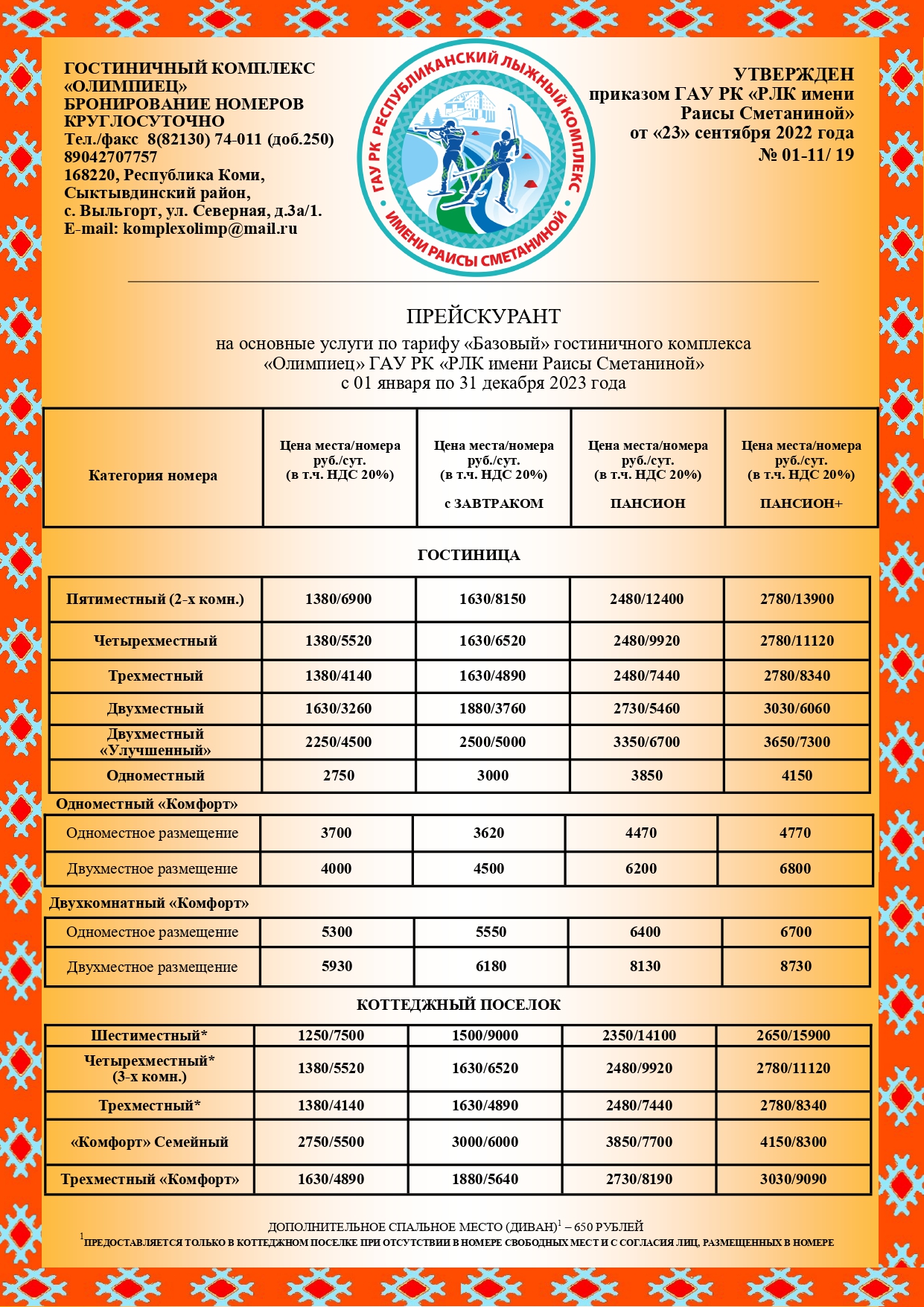 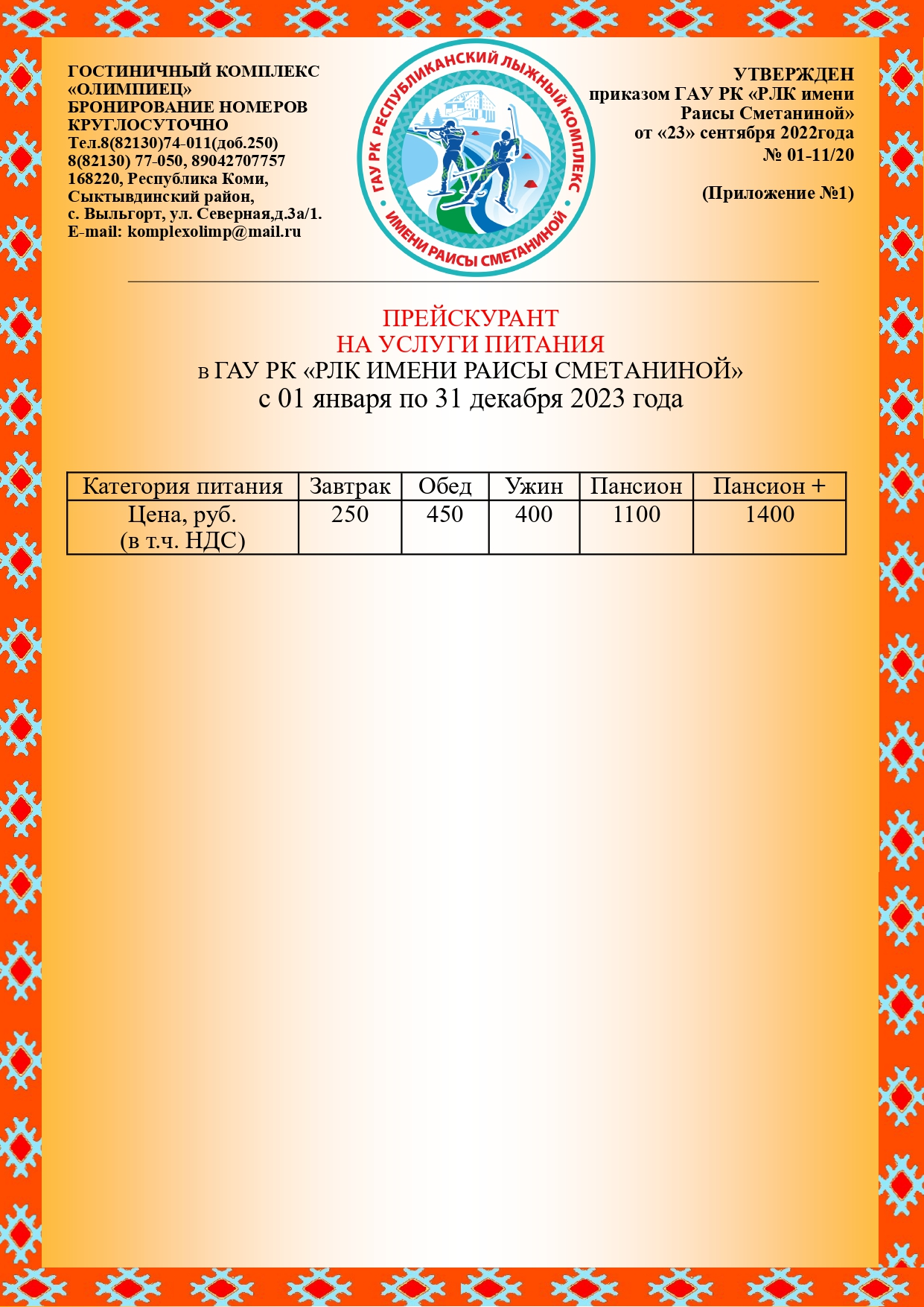 Приложение № 3Предварительная заявка на участие вXVII Всероссийской лыжной Академиаде РАН 2023(название организации полностью)Окончательная заявка на участие вXVII Всероссийской лыжной Академиаде РАН 2023(название организации полностью)ЗАЯВКА (для судейской)на участие в XVII Всероссийских соревнованиях по лыжным гонкамАкадемиада РАН – 2023(название организации полностью)Руководитель организации                   __________________/                             /Капитан / представитель команды         __________________/                           /* – в составе большой команды может быть от 4 до 6 человек, в составе малой команды может быть до 3 человек (наличие хотя бы одной женщины в той или другой команде или одного мужчины обязательно), количество команд, также, как и участников, выступающих только в личном первенстве, от одной организации не лимитируется.Приложение № 4Возрастные поправочные коэффициенты для определения победителяПриложение № 5Возрастные группы участников Академиады – 2023УТВЕРЖДАЮПредседатель Спортивной комиссии ЦС Профсоюза работников РАНФИО (полностью)Контакты (телефон/эл. адрес)Дата рожденияДолжность, ученая степень, званиеФИО (полностью)Контакты(телефон/эл. почта)Дата рожденияСтаж в организации РАН / Профсоюзе работников РАН / организации МинобрнаукиМесто проживания на ВЛАДата приезда и вид транспорта (самолёт / поезд / автобус / другое)Рейс / № поезда / время прибытияДата выездаДата выезда и вид транспорта (самолёт / поезд / автобус / другое)№ФИОучастникаДата рожденияДолжность / ученая степень, звание (при наличии)ОрганизацияФорма участия:лично /команда*Спортивный разряд / звание с указанием вида спортаГод рожденияКоэффициентГод рожденияКоэффициентГод рожденияКоэффициент19330,646019570,832019810,960419340,654919580,838519820,964519350,663719590,844919830,968519360,672419600,851219840,972419370,681019610,857419850,976219380,689519620,863519860,979919390,697919630,869519870,983519400,706219640,875419880,987019410,714419650,881219890,990419420,722519660,886919900,993719430,730519670,892519910,996919440,738419680,898019921,000019450,746219690,903419931,000019460,753919700,908719941,000019470,761519710,913919951,000019480,769019720,919019961,000019490,776419730,924019970,996919500,783719740,928919980,993719510,790919750,933719990,990419520,798019760,938420000,987019530,805019770,943020010,983519540,811919780,947520020,979919550,818719790,951920030,976219560,825419800,956220040,9724Примечание:Дополнительные коэффициенты:    - женский: 0.878    - женский дистанционный (для дистанций вдвое короче мужских): 2.07Примечание:Дополнительные коэффициенты:    - женский: 0.878    - женский дистанционный (для дистанций вдвое короче мужских): 2.07Примечание:Дополнительные коэффициенты:    - женский: 0.878    - женский дистанционный (для дистанций вдвое короче мужских): 2.07Примечание:Дополнительные коэффициенты:    - женский: 0.878    - женский дистанционный (для дистанций вдвое короче мужских): 2.07Примечание:Дополнительные коэффициенты:    - женский: 0.878    - женский дистанционный (для дистанций вдвое короче мужских): 2.07Примечание:Дополнительные коэффициенты:    - женский: 0.878    - женский дистанционный (для дистанций вдвое короче мужских): 2.07МужчиныМужчиныМужчиныЖенщиныЖенщиныЖенщиныГруппаВозрастГод рожденияГруппаВозрастГод рожденияМ 018-292004-1993Ж 018-292004-1993М 130-341992-1988Ж 130-341992-1988М 235-391987-1983Ж 235-391987-1983М 340-441982-1978Ж 340-441982-1978М 445-491977-1973Ж 445-491977-1973М 550-541972-1968Ж 550-541972-1968М 655-591967-1963Ж 655-591967-1963М 760-641962-1958Ж 760-641962-1958М 865-691957-1953Ж 865-691957-1953М 970 -741952-1948Ж 970 -741952-1948М 1075-791947-1943Ж 1075-791947-1943М 1180-841942-1938Ж 1180-841942-1938М 1285-891937-1933Ж 1285-891937-1933